SLO Bytes HardCopy
A publication of the San Luis Obispo PC Users’ Group
Vol. 32 No. 10                                October 2016September 4th General Windows SIG review by Alan Raul
Komodo Laboratories NEWT Professional Network Inventory - is a fast, multi-threaded network inventory application for Microsoft Windows.
http://www.komodolabs.com/network-inventory/ Hyper-V on Windows 10 - enables running virtualized computer operating systems (Windows, Linux and others) on top of a physical host. You must be running Windows 10 Professional, Enterprise or Education editions.
https://msdn.microsoft.com/en-us/virtualization/hyperv_on_windows/windows_welcome 
https://www.youtube.com/results?search_query=Hyper-V+on+Windows+10 Virtualization notes from May 9, 2013
http://www.fullbean.com/virtual.html
http://www.slolug.com/files/hyper_v_with_windows_8.pdf Lenovo Yoga Book
http://shop.lenovo.com/us/en/tablets/lenovo/yoga-book/yoga-book-android/ Alan Raul▫▫▫▫▫▫▫▫▫▫▫▫▫▫▫▫▫▫▫▫▫▫▫September 4th Second Session review by Ralph Sutter – Elements+Adobe Photoshop – Adobe Photoshop Lightroom CC and Adobe Photoshop CC@$9.99/month 
https://creative.adobe.com/plans?single_app=photoshop&promoid=65FN7XFX&mv=other 

Purchase Adobe CS6 stand alone for $699 by calling Adobe at 1-800-585-0774  
http://www.adobe.com/products/catalog/cs6._sl_id-contentfilter_sl_catalog_sl_software_sl_creativesuite6.html Comparison of Photoshop CC vs Photoshop CS6 http://www.adobe.com/products/photoshop/versions.html Photoshop Elements
http://www.photoshop.com/products/photoshopelements 
Buy it on Amazon for $54.99 or bundled with Adobe Premiere Elements 14 for $74.99
https://www.amazon.com/Adobe-65263875-Photoshop-Elements-14/dp/B014GP8XGM Elements+ is an add on program for all versions of Photoshop and Photoshop Elements.  It is available for as a download at http://simplephotoshop.com/buy_elements+.htm for $12.  The developer is not affiliated with Adobe. 
He writes 
“As you, probably, know, Adobe Photoshop Elements has not inherited all of the essential features of the full Photoshop. Some functions have been removed, while the others just stay hidden. The "surface" Photoshop Elements functions are 


quite sufficient for a beginner. As you advance, though, you may miss one or another undocumented function. Here "Elements+" will be of service to you.The thing is that by no means all the absent functions are removed from Photoshop Elements (hereinafter, "PSE") in full, many of them are just hidden from the user. And "Elements+" (hereinafter, "E+") is a handy add-on that lets the hidden functions out. There are E+ kits for all the PSE versions. However, the implementations for PSE 6.0 and above provide far richer functionality, because they are powered by JavaScript, while the versions 1.0 through 5.0 are wholly based on Photoshop "actions" (macros).
Learn more at  http: //elementsplus.net/  (List of all features)


Extensive Help files linked from this page at Documentation tab
Video Introduction at https://www.youtube.com/watch?v=5vkMJ-OB_b4&feature=youtu.be Author’s video introduction- https://www.youtube.com/watch?v=5vkMJ-OB_b4&feature=youtu.be 
List of all features at  http://simplephotoshop.com/elements+/v6/en/overview.htm  http://simplephotoshop.com/elements+/v6/en/video-intro.htm  http://simplephotoshop.com/elementsplus/help/en/video-intro.htm See video demos at http://elementsplus.net/Extensive help files are available at http://simplephotoshop.com/elements+/v6/en/index.htm Masks  (quoted from the developer’s web site)
“Just in case you didn't know, a mask allows us to hide a certain area of the layer it belongs to.Officially, Photoshop Elements only supports pixel masks, often referred to as "layer masks". In the meantime, a single layer may contain up to three masks - a pixel mask, a vector mask, and a filter mask (applies only to smart-filtered smart objects).To access the additional masking features, you open the "Masks" dialog by double-clicking its thumbnail in the Effects panel.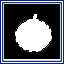 The Commands list is sorted out according to nature of the mask and kind of the task. For example, on the screenshot you can see 3 command sets - for creating a new (pixel) layer mask, for handling the existing vector mask, and for adding a vector mask to the backward (below) layer.The sliders in the left part of the dialog let you adjust a mask's density and soften its edges non-destructively*.”I compared the controls for turning a color image to black and white using both Photoshop Elements and Elements+I demonstrated the Bevel effect and several other Elements+ adjustmentsSutter Tutorial – How to display metadata as a graphic on an image.  
See http://www.fullbean.com/tutorials/Elements+.mp4 Ralph Sutter 
October 2nd Programming Schedule by John WallerThe First Session will feature Alan Raul moderating a Questions and Answers program from 12:45-2:00 p. m.During the break, from 2:00-2:30 pm, coffee and cookies will be offered as well as a chance for you to chat with other club members.The Second Session will consist of a roundtable discussion focusing on end of life decisions as they relate to computers and access to digital records.Contact John Waller at johnlwaller at sbcglobal.net for additional information about SLO Bytes and the scheduled presentation.John Waller▫▫▫▫▫▫▫▫▫▫▫▫▫▫▫▫▫▫▫▫▫▫▫Treasurer’s Report for August 2016 by Bob Styerwalt
Renewing Members:  Three members renewed during this period, Earl Kaplan, John Romanelli and Ed Faeth.
Thanks to all for your continuing interest and support.  Everyone please continue to encourage your friends, neighbors, kids, parents and strangers to join us. It would be particularly nice to add some younger members.  Good hunting!
Bob Styerwalt▫▫▫▫▫▫▫▫▫▫▫▫▫▫▫▫▫▫▫▫▫▫▫Push Library
Take a look at the PUSH archives, http://www.slobytes.org/push/.  This is a repository of articles where you will find tips, product reviews, and personal recommendations contributed by computer clubs across the country.They are provided courtesy of the Association of Computer User Groups, APCUG, the national organization with which SLO Bytes is affiliated. 

The actual PUSH articles are hyperlinked from the index located athttp://www.slobytes.org/push/index.html  (All articles on one long page)http://www.slobytes.org/push/push-condensed.html  (Links to PUSH articles by month received)

You can view additional APCUG publications here:  http://www.slobytes.org/apcug/index.html  

Take a look at http://www.kcbx.net/training.php to view the various computer-related classes available at the KCBX.NET Training Facility. ▫▫▫▫▫▫▫▫▫▫▫▫▫▫▫▫▫▫▫▫▫▫▫
SLO Bytes Bulletin Board
Everyone can read the SLO Bytes Bulletin Board at http://slobytes.org/smf/index.php?board=1.0 but only subscribers can post comments or respond to the posts of others.  Despite the usual connotation of subscribe, it costs nothing to join the bulletin board.  It is free to all current SLO Bytes members.  However, to guard against cyber-mischief by spammers and other ne’er-do-wells, I have disabled self-registration.  If you want to be added to the bulletin board, please send your request to me at ralph@rsutter.com.
If you are currently registered with the SLO Bytes Bulletin Board and wish to change your password, you will find a video screen capture of how to do so at http://www.slobytes.org/documents/change-bb-password.mp4 
Club Information and Meeting TimesSLO Bytes, a PC Users Group dedicated to educate its members in the use of personal computers, digital devices and software, meets on the first Sunday of each month at the Independent Order of Odd Fellows (IOOF) Hall at 520 Dana Street, San Luis Obispo. All meetings are open to the public at no cost. A general interest and Q&A session occurs from 12:45 PM to 2:00 PM and guest speaker presentations begin at 2:30 PM. Contact John Waller (johnlwaller at sbcglobal.net) or visit slobytes.org for additional information about SLO Bytes and the scheduled presentation. 

All ideas for speakers or presentation subjects are welcome.

HardCopy is a monthly publication of SLO Bytes PC Users' Group located in San Luis Obispo, California. Information in this newsletter is derived from both our own membership and other PC user group newsletters. The purpose of this publication is to inform our members of meetings and provide information related to the use of PCs and various operating systems.Membership dues are $25 per year. Membership entitles you to our monthly newsletter via e-mail, technical assistance, eligibility for raffle gifts when drawings are held, a voice in the affairs of the club, and comradeship.  ▫▫▫▫▫▫▫▫▫▫▫▫▫▫▫▫▫▫▫▫▫▫▫Outside Special Interest Groups (SIGs)Linux SIG normally meets at 6:30 PM on the Thursday following our Sunday's General Meeting at the KCBX.NET Training Center, 4100 Vachell Lane, San Luis Obispo.  View the web site at www.slolug.com. 
Photography SIG normally meets at 2:00 PM on the second Sunday of each month at Ralph Sutter’s home in Arroyo Grande. Call Ralph at 478-0826 for directions.  Visit the website at www.slobytes.org/digital SLO Bytes Officers/VolunteersOfficers
Earl Kaplan – President: earlkaplan at gmail.com
John Waller - Vice President; Programs Chair/Publicity: johnlwaller at sbcglobal.net
Bob Styerwalt – Treasurer; Membership: rstyerwalt at gmail.com
Ralph Sutter – Secretary, Webmaster/HardCopy Editor, Photo SIG Leader: ralph at rsutter.com
Alan Raul – Training Officer: alan at alanraul.com

Other Volunteers
Nancy Vrooman – Refreshments
Peter Stonehewer – Refreshments
Ken Stilts – Set-up/Clean-up▫▫▫▫▫▫▫▫▫▫▫▫▫▫▫▫▫▫▫▫▫▫▫Disclaimer: Neither SLO Bytes PC Users' Group, its officers, editors, or contributors to this newsletter assume liability for damages arising out of this publication of any article, including but not limited to the listing of programming code, batch files and other helpful hints. Articles from this newsletter may be reprinted by other user groups if credit is given to both the author and newsletter from which it was taken. Reproduction of articles with a specific Copyright notice is prohibited without prior permission from the original author.SLO Bytes Website: slobytes.orgIncome         August 8 thru September 4, 2016   Income         August 8 thru September 4, 2016   Income         August 8 thru September 4, 2016   Renewing Members$75.00New MembersRefreshments donations$15.00Expenses:Expenses:Expenses:Hall rent$100.00Web Hosting, GoDaddy (3 years)$287.64BBQ & Refreshments costs$90.79Bank Statement ending 08/31/2016Bank Statement ending 08/31/2016Bank Statement ending 08/31/2016Checking account balance$2,925.78Interest paid this period$0.12Deposits$121.00Withdrawals$100.00